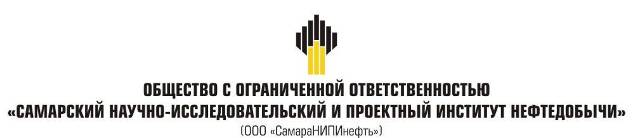 ДОКУМЕНТАЦИЯ ПО ПЛАНИРОВКЕ ТЕРРИТОРИИдля строительства объекта5756П: «Техническое перевооружение напорного нефтепровода ДНС «Южно-Орловская» - УПСВ «Екатериновская» (замена аварийного участка)» в границах сельского поселения Черновкамуниципального района Сергиевский Самарской областиКнига 3. Проект межевания территории Самара, 2019г.Основная часть проекта межевания территорииИсходно-разрешительная документация.Основанием для разработки проекта межевания территории служит:1. Договор на выполнение работ с ООО «СамараНИПИнефть».2. Материалы инженерных изысканий.3. «Градостроительный кодекс РФ» №190-ФЗ от 29.12.2004 г. (в редакции 2019 г.).4. Постановление Правительства РФ №77 от 15.02.2011 г.5. «Земельный кодекс РФ» №136-ФЗ от 25.10.2001 г. (в редакции 2019 г.).6. Сведения государственного кадастрового учета.7. Топографическая съемка территории.8. Правила землепользования и застройки сельского поселения Черновка Сергиевского района Самарской области.Основание для выполнения проекта межевания.Проект межевания территории разрабатывается в соответствии с проектом планировки территории в целях установления границ земельных участков, предназначенных для строительства и размещения объекта АО "Самаранефтегаз":  5756П «Техническое перевооружение напорного нефтепровода ДНС «Южно-Орловская» - УПСВ «Екатериновская» (замена аварийного участка) согласно:- Технического задания на выполнение проекта планировки территории и проекта межевания территории объекта 5756П «Техническое перевооружение напорного нефтепровода ДНС «Южно-Орловская» - УПСВ «Екатериновская» (замена аварийного участка) муниципального района Сергиевский Самарской области.  (Приложение №1).Цели и задачи выполнения проекта межевания территорииПодготовка проекта межевания территории линейного объекта 5756П «Техническое перевооружение напорного нефтепровода ДНС «Южно-Орловская» - УПСВ «Екатериновская» (замена аварийного участка) осуществляется в целях определения местоположения границ образуемых и изменяемых земельных участков. Основными задачами проекта межевания территории линейного объекта с учетом требований к составу, содержанию и порядку подготовки документации по планировке территории, установленных Градостроительным кодексом Российской Федерации, является: - определение в соответствии с документами территориального планирования или в случаях, предусмотренных законодательством, иными документами, зоны планируемого размещения линейного объекта; - определение границ формируемых земельных участков, планируемых для предоставления под строительство планируемого к размещению линейного объекта; При подготовке проекта межевания территории определение местоположения границ образуемых земельных участков осуществляется в соответствии с градостроительными регламентами и нормами отвода земельных участков для конкретных видов деятельности, установленными в соответствии с федеральными законами, техническими регламентами.Сформированные земельные участки должны обеспечить:- возможность полноценной реализации прав на формируемые земельные участки, включая возможность полноценного использования в соответствии с назначением, и эксплуатационными качествами.- возможность долгосрочного использования земельного участка.Структура землепользования в пределах территории межевания, сформированная в результате межевания должна обеспечить условия для наиболее эффективного использования и развития этой территории.Перечень и сведения о площади образуемых земельных участков, в том числе возможные способы их образованияРазмещение линейного объекта 5756П «Техническое перевооружение напорного нефтепровода ДНС «Южно-Орловская» - УПСВ «Екатериновская» (замена аварийного участка) муниципального района Сергиевский Самарской области планируется на землях категории - земли сельскохозяйственного назначения, земли промышленности.Проектируемый объект расположен в кадастровых кварталах - 63:31:1403003, 63:31:1404004, 63:31:1404005 63:31:1404006, 63:31:1401007, 63:31:1401008. Проектом межевания определяются площадь и границы образуемых земельных участков.Использование земель сельскохозяйственного назначения или земельных участков в составе таких земель, предоставляемых на период осуществления строительства линейных сооружений, осуществляется без перевода земель сельскохозяйственного назначения в земли иных категорий (п. 2 введен Федеральным законом от 21.07.2005 № 111-ФЗ). Строительство проектируемых площадных сооружений потребует отвода земель в долгосрочное пользование (с переводом земельного участка из одной категории в другую), долгосрочную аренду и во временное пользование на период строительства объекта.В соответствии с Федеральным законом от 21.12.2004 № 172-ФЗ «О переводе земель или земельных участков из одной категории в другую», перевод земель сельскохозяйственного назначения под размещение скважин в категорию земель промышленности в рассматриваемом случае допускается, так как он связан с добычей полезных ископаемых. Согласно статье 30 Земельного кодекса РФ от 25.10.2001 № 136-ФЗ предоставление в аренду пользователю недр земельных участков, необходимых для ведения работ, связанных с пользованием недрами, из земель, находящихся в государственной или муниципальной собственности осуществляется без проведения аукционов. Формирование земельных участков сельскохозяйственного назначения для строительства осуществляется с предварительным согласованием мест размещения объектов. Предоставление таких земельных участков осуществляется в аренду с возвратом землепользователям после проведения рекультивации нарушенных земель.Отчуждение земель во временное (краткосрочное) использование выполняется на период производства строительно-монтажных работ. Все строительные работы должны проводиться исключительно в пределах полосы отвода.Настоящим проектом выполнено: - Формирование границ образуемых земельных участков и их частей.Настоящий проект обеспечивает равные права и возможности правообладателей земельных участков в соответствии с действующим законодательством. Сформированные границы земельных участков позволяют обеспечить необходимые условия для строительства и размещения объекта АО «Самаранефтегаз» 5756П «Техническое перевооружение напорного нефтепровода ДНС «Южно-Орловская» - УПСВ «Екатериновская» (замена аварийного участка)  общей площадью – 273184 кв.м. (на землях сельскохозяйственного назначения – 271113 кв.м., на землях промышленности 2071 кв.м)Земельные участки под строительство объекта образованы с учетом ранее поставленных на государственный кадастровый учет земельных участков. Экспликацию по образованным и изменяемым земельным участкам смотри в Приложении №1.Перечень и сведения о земельных участках, подлежащих постановке на государственный кадастровый учетОбщая площадь образуемых земельных участков – 6025 кв.м.Земельный участок образуется в соответствии с абзацем 9 части 1 статьи 15 Закона Самарской области от 11.03.2005 №94-ГД «О земле», а именно: минимальный размер образуемого нового неделимого земельного участка из земель сельскохозяйственного назначения в целях недропользования устанавливается равным размеру, необходимому для проведения работ при разработке месторождений полезных ископаемых. Формирование данного земельного участка осуществляется с целью реализации проектных решений, необходимых для проведения работ при разработке месторождений полезных ископаемых АО «Самаранефтегаз» на основании лицензии на пользование недрами, то есть для недропользования».Постановлением Правительства РФ от 3 декабря 2014 г. № 1300 утвержден перечень видов объектов, размещение которых может осуществляться на землях или земельных участках, находящихся в государственной или муниципальной собственности, без предоставления земельных участков и установления сервитутов, а так же способы их образования.Перечень и сведения о земельных участках, поставленных на государственный кадастровый учетОбщая площадь земельных участков, поставленных на кадастровый учет -267159кв.м.На данные земельные участки с правообладателями будут заключены договора аренды. Каталог координатобразуемых и изменяемых земельных участков и их частейПеречень и сведения о площади образуемых земельных участков, которые будут отнесены к территориям общего пользования или имуществу общего пользования, в том числе в отношении которых предполагаются резервирование и (или) изъятие для государственных или муниципальных нуждПо объекту строительства АО «Самаранефтегаз» 5756П «Техническое перевооружение напорного нефтепровода ДНС «Южно-Орловская» - УПСВ «Екатериновская» (замена аварийного участка) муниципального района Сергиевский Самарской области не планируется образование земельных участков, которые будут отнесены к территориям общего пользования. Вид разрешенного использования образуемых земельных участков в соответствии с проектом планировки территории в случаях, предусмотренных настоящим КодексомВид разрешенного использования земельных участков на землях неразграниченной государственной собственности указан согласно п. 6.1 и п.7.5 Приказа Минэкономразвития №540 от 1 сентября 2014г.  	Вид разрешенного использования образуемых частей земельных участков должен соответствовать сведениям государственного кадастра недвижимости о виде разрешенного использования исходного земельного участка, за исключением случаев, установленных законодательством Российской Федерации. Целевое назначение лесов, вид (виды) разрешенного использования лесного участка, количественные и качественные характеристики лесного участка, сведения о нахождении лесного участка в границах особо защитных участков лесов (в случае, если подготовка проекта межевания территории осуществляется в целях определения местоположения границ образуемых и (или) изменяемых лесных участков)Данный  раздел настоящего тома отсутствует в связи с отсутствием земель лесного фонда.Сведения о границах территории, в отношении которой утвержден проект межевания, содержащие перечень координат характерных точек этих границ в системе координат, используемой для ведения Единого государственного реестра недвижимости.Координаты характерных точек границ территории, в отношении которой утвержден проект межевания, определяются в соответствии с требованиями к точности определения координат характерных точек границ, установленных в соответствии с настоящим Кодексом для территориальных зон.Формирование красных линий	В соответствии с ФЗ от 02.08.2019г №218-ФЗ красные линии - линии, которые обозначают границы территорий общего пользования и подлежат установлению, изменению или отмене в документации по планировке территории; Таким образом Красные линии рассматриваемой территории не устанавливаются. Линии отступа от красных линий в целях определения места допустимого размещения зданий, строений, сооружений отсутствуют. Проектируемые полосы отвода общественного сервитута имеют постоянную ширину в условиях сложившейся застройки с учетом интересов владельцев земельных участков.Обоснование размещения линейного объекта с учётом особых условий использования территорий и мероприятий по сохранению объектов культурного наследия. В соответствии со статьей 1 Градостроительного Кодекса РФ зонами с особыми условиями использования территорий называются охранные, санитарно-защитные зоны, зоны охраны объектов культурного наследия (памятников истории и культуры) народов Российской Федерации, водоохранные зоны, зоны охраны источников питьевого водоснабжения, зоны охраняемых объектов, иные зоны, устанавливаемые в соответствии с законодательством Российской Федерации. В границах зоны планируемого размещения объекта строительства 5756П «Техническое перевооружение напорного нефтепровода ДНС «Южно-Орловская» - УПСВ «Екатериновская» (замена аварийного участка) муниципального района Сергиевский Самарской области» объектов культурного наследия, в том числе памятников археологии, состоящих на государственной охране, не зарегистрировано. Объект 5756П «Техническое перевооружение напорного нефтепровода ДНС «Южно-Орловская» - УПСВ «Екатериновская» (замена аварийного участка) муниципального района Сергиевский Самарской области» не входит в границы существующих особо охраняемых природных территории местного, регионального и федерального значения. 	Публичные сервитуты в пределах территории проектирования объекта капитального строительства местного значения не зарегистрированы, в связи с чем, границы зон действия публичных сервитутов в графической части не отображаются. Так же в проекте межевания планируется установление охранных зон объектов электросетевого хозяйства в соответствии с постановлением Правительства Российской Федерации от 24.02.2009 № 160 «О порядке установления охранных зон объектов электросетевого хозяйства и особых условий использования земельных участков, расположенных в границах таких зон». Для объектов электросетевого хозяйства устанавливаются охранные зоны по обе стороны:- вдоль подземных кабельных линий электропередачи - от крайних кабелей на расстоянии 1 метра (при прохождении кабельных линий напряжением до 1 киловольта);- вдоль линии электропередачи - от крайних проводов при неотклоненном их положении на расстоянии 10 м. Для исключения возможности повреждения трубопроводов (при любом виде их прокладки) устанавливаются охранные зоны вдоль трасс трубопроводов, транспортирующих нефть, природный газ, нефтепродукты, нефтяной и искусственный углеводородные газы, - в виде участка земли, ограниченного условными линиями, проходящими в 25 метрах от оси трубопровода с каждой стороны в соответствии с "Правилами охраны магистральных трубопроводов" (утв. Минтопэнерго РФ 29.04.1992, Постановлением Госгортехнадзора РФ от 22.04.1992 N 9) (с изм. от 23.11.1994) (вместе с "Положением о взаимоотношениях предприятий, коммуникации которых проходят в одном техническом коридоре или пересекаются").В соответствии с СанПиН 2.2.1/2.1.1.1200-03, проектируемая скважина относится к III классу с ориентировочным размером СЗЗ – 300 м (п. 7.1.3. «Промышленные объекты по добыче нефти при выбросе сероводорода до 0,5 т/сутки с малым содержанием летучих углеводородов»).Определение координат характерных точек границ охранной зоны, а также площади объекта землеустройства осуществлялось аналитическим методом с использованием картографического материала и сведений ГКН о координатах поворотных точек границ земельного участка под объектом 5756П «Техническое перевооружение напорного нефтепровода ДНС «Южно-Орловская» - УПСВ «Екатериновская» (замена аварийного участка) муниципального района Сергиевский Самарской области.Зоны действия публичных сервитутовНа территории планируемого размещения объектов капитального строительства отсутствуют границы зон действия публичных сервитутов. В соответствии с кадастровыми планами территории в государственном кадастре недвижимости отсутствуют сведения об обременениях земельных участков в пределах границы зоны планируемого размещения объекта.Главный инженер проекта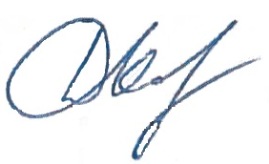 А.В. ЗиминаЗаместитель главного инженера по инжинирингу - начальник управления инжиниринга обустройства месторождений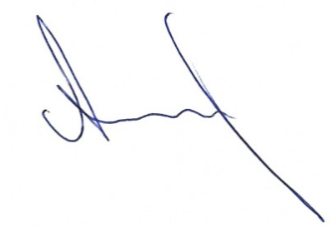 А.Н. Пантелеев№ п/пНаименованиеЛистПроект межевания территории. Текстовая часть1Пояснительная записка32Перечень образуемых  земельных участков и их частей-      Проект межевания территории. Графическая часть      Проект межевания территории. Графическая часть      Проект межевания территории. Графическая частьЧертеж межевания территории-Чертеж материалов по обоснованию проекта межевания-№Условный номер ЗУОбозначе-ниеКатегорияземельВидразрешенного использованияПравообла-дательМестоположениеПлощадь163:31:0000000:ЗУ1:ЗУ1земли сельскохозяйственного назначенияТрубопроводныйтраспортАдминистрация муниципального района СергиевскийСамарская область, Сергиевский район в границах с/п Черновка6025№Кадастровый_номер_ЗУОбразуемый_ЗУНаименование_сооруженияКатегория_земельВид_разрешенного_использованияПравообладательМестоположениеПлощадь163:31:0000000:44:44/чзу1Трасса кабеля ВОЛС, Трасса нефтегазосборного трубопроводаземли населённых пунктовДля эксплуатации Южно-Орловского месторождения нефтиРоссийская ФедерацияРоссийская Федерация, Самарская область, муниципальный район Сергиевский, сельское поселение Черновка, в 3-х км северо-восточнее с. Черновка на землях СПК «Черновский»2071263:31:1401008:112:112/чзу1Трасса кабеля ВОЛСземли сельскохозяйственного назначенияДля размещения объектов сельскохозяйственного назначения, находящихся в территориальной зоне Сх1Администрация Сергиевского р-на в аренде Рябов Е.В.Самарская область, Сергиевский район, сельское поселение Черновка350363:31:0000000:48:48/чзу1Трасса кабеля ВОЛСземли сельскохозяйственного назначенияДля ведения сельскохозяйственной деятельностиОбщая долевая собственность (64чел)Самарская область, Сергиевский район, в границах бывшего совхоза XXIII съезда КПСС358463:31:0000000:1139:1139/чзу1Трасса кабеля ВОЛСземли сельскохозяйственного назначениятрубопроводный транспортАдминистрация Сергиевского районаСамарская область, Сергиевский район, в границах бывшего совхоза XXIII съезда КПСС31563:31:1401007:107:107/чзу1Трасса кабеля ВОЛС, Трасса нефтегазосборного трубопровода, Площадка входа,  Узел запорной арматуры №1земли сельскохозяйственного назначенияДля ведения сельскохозяйственной деятельностиПузин Н.К., Пузина В. И.Самарская область, Сергиевский район26082663:31:0000000:1405:1405/чзу1Трасса кабеля ВОЛС, Трасса нефтегазосборного трубопровода, Площадка выхода, Узел запорной арматуры №2, площадка для раскладки плетиземли сельскохозяйственного назначенияДля ведения сельскохозяйственной деятельностиФедяшев В.Н.Самарская область, Сергиевский район, в границах бывшего совхоза им. XXIII съезда КПСС (СПК "Черновский), в 4.5 км. северо-восточнее с.Черновка, земельный участок расположен в южной части кадастрового квартала 63:31:1403003 и северной части кадастрового квартала 63:31:140300416396763:31:1403003:64:64/чзу1Трасса кабеля ВОЛС, Трасса нефтегазосборного трубопроводаземли сельскохозяйственного назначенияДля ведения сельскохозяйственной деятельностиЭльбуздукаева Т.Р.Самарская область, Сергиевский район, в границах бывшего совхоза XXIII съезда КПСС.8875863:31:1403003:65:65/чзу1Трасса кабеля ВОЛС, Трасса нефтегазосборного трубопровода, трасса выкидного трубопроводаземли сельскохозяйственного назначенияДля ведения сельскохозяйственной деятельностиФедяшев В.Н. Самарская область , Сергиевскийр-н , с/пЧерновка45389963:31:1403003:67:67/чзу1Трасса кабеля ВОЛС, Трасса нефтегазосборного трубопровода, трасса выкидного трубопровода, узел подключенияземли сельскохозяйственного назначенияДля ведения сельскохозяйственной деятельностиОбщая долевая собственность (6чел)Самарская область , Сергиевскийр-н , с/пЧерновка272111063:31:0000000:48:48/чзу2Трасса кабеля ВОЛС, Трасса нефтегазосборного трубопровода, площадка складирования вырубленной древесиныземли сельскохозяйственного назначенияДля ведения сельскохозяйственной деятельностиОбщая долевая собственность (64чел)Самарская область, Сергиевский район, в границах бывшего совхоза XXIII съезда КПСС156671163:31:1404004:12:12/чзу1Трасса кабеля ВОЛС, Трасса нефтегазосборного трубопровода,узел запорной арматуры №3, №4 площадка для складирования вырубленной древесиныземли сельскохозяйственного назначенияДля сельскохозяйственного производстваАдминистрация Сергиевского района в аренде Мухранова В.В.Российская Федерация, Самарская обл., Сергиевский район, в границах СПК "Черновский"134091263:31:0000000:4619:4619/чзу1Трасса кабеля ВОЛС, Трасса нефтегазосборного трубопроводаземли сельскохозяйственного назначенияДля ведения сельскохозяйственной деятельностиООО Компания "БИО-ТОН" ипотека ОАО "Российский Сельскохозяйственный банк", ПАО "Сбербанк России"Самарская область, Сергиевский район, в границах бывшего совхоза им. ХХIII съезда КПСС480521363:31:0000000:4914:4914/чзу1Трасса кабеля ВОЛС, Трасса нефтегазосборного трубопроводаземли сельскохозяйственного назначенияДля ведения сельскохозяйственной деятельностиООО Компания "БИО-ТОН" ипотека банк ВТБ Самарская область, Сергиевский район, сельское поселение Черновка61481463:31:1404005:9:9/чзу1Трасса кабеля ВОЛС, Трасса нефтегазосборного трубопроводаземли сельскохозяйственного назначенияДля ведения сельскохозяйственной деятельностиООО Компания "БИО-ТОН" ипотека ОАО "Российский Сельскохозяйственный банк", ПАО "Сбербанк России"Самарская область, Сергиевский район, в границах бывшего совхоза им. ХХIII съезда КПСС, в 2,0 км к юго-западу от н.п. Запрудный443911563:31:1404005:8:8/чзу1Трасса кабеля ВОЛС, Трасса нефтегазосборного трубопроводаземли сельскохозяйственного назначенияДля ведения сельскохозяйственной деятельностиОбщая долевая собственность  в аренде ООО Компания "БИО-ТОН"Самарская область, муниципальный район Сергиевский, в границах бывшего совхоза XXIII съезда КПСС, в границах сельского поселения Черновка12729№ 1№ 1№ 1№ 1№ 1Кадастровый квартал:Кадастровый квартал:Кадастровый квартал:63:31:140100863:31:1401008Кадастровый номер:Кадастровый номер:Кадастровый номер:63:31:0000000:4463:31:0000000:44Образуемый ЗУ:Образуемый ЗУ:Образуемый ЗУ::44/чзу1:44/чзу1Площадь кв.м.:Площадь кв.м.:Площадь кв.м.:20712071Правообладатель. Вид права:Правообладатель. Вид права:Правообладатель. Вид права:Российская ФедерацияРоссийская ФедерацияРазрешенное использование:Разрешенное использование:Разрешенное использование:Для эксплуатации Южно-Орловского месторождения нефтиДля эксплуатации Южно-Орловского месторождения нефтиНазначение (сооружение):Назначение (сооружение):Назначение (сооружение):Трасса кабеля ВОЛС, Трасса нефтегазосборного трубопроводаТрасса кабеля ВОЛС, Трасса нефтегазосборного трубопровода№ точкиДирекционныйРасстояние,КоординатыКоординаты(сквозной)уголмXY1156°42'14"9,25445318,292219154,012200°31'49"7,78445321,952219145,513244°16'17"14,4445319,222219138,224339°13'18"6,03445306,252219131,97564°19'42"11,47445304,112219137,61620°30'39"2,97445314,452219142,587336°42'8"6,83445315,492219145,36866°36'2"3445312,792219151,63966°36'2"3445315,542219152,821156°42'14"9,25445318,292219154,0110141°10'1"6,71445350,612219334,0511204°21'20"4,29445354,822219328,8212320°55'37"6,71445353,052219324,911324°29'16"4,32445348,822219330,1210141°10'1"6,71445350,612219334,0514139°23'55"4,15445412,682219359,9615214°8'7"13,92445415,382219356,8116141°50'34"21,19445407,572219345,2917141°48'18"5,97445420,662219328,6318229°15'32"4445424,352219323,9419321°49'11"5,6445421,322219321,3320321°49'21"20,6445417,862219325,7321218°55'35"14,77445405,132219341,9222319°17'30"4,06445395,852219330,432339°1'30"14,94445393,202219333,512434°9'35"17,93445402,612219345,1214139°23'55"4,15445412,682219359,9625172°42'20"24,34446198,102220936,1026236°19'58"48,4446201,192220911,9627236°19'35"19,41446160,912220885,1328347°40'9"25,75446144,762220874,372956°21'51"11,7446139,262220899,533056°18'36"51,78446149,002220906,013177°10'45"6,17446192,082220934,7325172°42'20"24,34446198,102220936,10№ 2№ 2№ 2№ 2№ 2Кадастровый квартал:Кадастровый квартал:Кадастровый квартал:63:31:140100863:31:1401008Кадастровый номер:Кадастровый номер:Кадастровый номер:63:31:1401008:11263:31:1401008:112Образуемый ЗУ:Образуемый ЗУ:Образуемый ЗУ::112/чзу1:112/чзу1Площадь кв.м.:Площадь кв.м.:Площадь кв.м.:350350Правообладатель. Вид права:Правообладатель. Вид права:Правообладатель. Вид права:Администрация Сергиевского р-на в аренде Рябов Е.В.Администрация Сергиевского р-на в аренде Рябов Е.В.Разрешенное использование:Разрешенное использование:Разрешенное использование:Для размещения объектов сельскохозяйственного назначения, находящихся в территориальной зоне Сх1Для размещения объектов сельскохозяйственного назначения, находящихся в территориальной зоне Сх1Назначение (сооружение):Назначение (сооружение):Назначение (сооружение):Трасса кабеля ВОЛСТрасса кабеля ВОЛС№ точкиДирекционныйРасстояние,КоординатыКоординаты(сквозной)уголмXY32342°45'31"6,07445303,852219130,8233244°20'37"6,77445302,052219136,6234333°41'12"44,78445295,952219133,6935266°44'49"6,52445276,102219173,8336153°41'41"53,28445269,592219173,463764°19'26"11,82445293,202219125,7032342°45'31"6,07445303,852219130,82№ 3№ 3№ 3№ 3№ 3Кадастровый квартал:Кадастровый квартал:Кадастровый квартал:63:31:1401007, 63:31:140100863:31:1401007, 63:31:1401008Кадастровый номер:Кадастровый номер:Кадастровый номер:63:31:0000000:4863:31:0000000:48Образуемый ЗУ:Образуемый ЗУ:Образуемый ЗУ::48/чзу1:48/чзу1Площадь кв.м.:Площадь кв.м.:Площадь кв.м.:358358Правообладатель. Вид права:Правообладатель. Вид права:Правообладатель. Вид права:Общая долевая собственностьОбщая долевая собственностьРазрешенное использование:Разрешенное использование:Разрешенное использование:Для ведения сельскохозяйственной деятельностиДля ведения сельскохозяйственной деятельностиНазначение (сооружение):Назначение (сооружение):Назначение (сооружение):Трасса кабеля ВОЛСТрасса кабеля ВОЛС№ точкиДирекционныйРасстояние,КоординатыКоординаты(сквозной)уголмXY3853°37'11"6,09445265,132219182,4839333°43'7"25,29445270,032219186,094057°42'47"27,41445258,832219208,7741346°53'1"6,35445282,002219223,4142237°44'57"34,89445280,562219229,5943153°42'4"31,78445251,052219210,973853°37'11"6,09445265,132219182,48№ 4№ 4№ 4№ 4№ 4Кадастровый квартал:Кадастровый квартал:Кадастровый квартал:63:31:1401007, 63:31:140100863:31:1401007, 63:31:1401008Кадастровый номер:Кадастровый номер:Кадастровый номер:63:31:0000000:113963:31:0000000:1139Образуемый ЗУ:Образуемый ЗУ:Образуемый ЗУ::1139/чзу1:1139/чзу1Площадь кв.м.:Площадь кв.м.:Площадь кв.м.:3131Правообладатель. Вид права:Правообладатель. Вид права:Правообладатель. Вид права:Администрация Сергиевского районаАдминистрация Сергиевского районаРазрешенное использование:Разрешенное использование:Разрешенное использование:трубопроводный транспорттрубопроводный транспортНазначение (сооружение):Назначение (сооружение):Назначение (сооружение):Трасса кабеля ВОЛСТрасса кабеля ВОЛС№ точкиДирекционныйРасстояние,КоординатыКоординаты(сквозной)уголмXY4457°50'42"5,28445282,442219223,7045346°34'41"6,33445286,912219226,5146237°40'49"5,22445285,442219232,6747167°8'52"6,34445281,032219229,884457°50'42"5,28445282,442219223,70№ 5№ 5№ 5№ 5№ 5Кадастровый квартал:Кадастровый квартал:Кадастровый квартал:63:31:1401007, 63:31:140100863:31:1401007, 63:31:1401008Кадастровый номер:Кадастровый номер:Кадастровый номер:63:31:1401007:10763:31:1401007:107Образуемый ЗУ:Образуемый ЗУ:Образуемый ЗУ::107/чзу1:107/чзу1Площадь кв.м.:Площадь кв.м.:Площадь кв.м.:2608326083Правообладатель. Вид права:Правообладатель. Вид права:Правообладатель. Вид права:Пузин Н.К., Пузина В. И.Пузин Н.К., Пузина В. И.Разрешенное использование:Разрешенное использование:Разрешенное использование:Для ведения сельскохозяйственной деятельностиДля ведения сельскохозяйственной деятельностиНазначение (сооружение):Назначение (сооружение):Назначение (сооружение):Трасса кабеля ВОЛС, Трасса нефтегазосборного трубопровода, Площадка входа,  Узел запорной арматуры №1Трасса кабеля ВОЛС, Трасса нефтегазосборного трубопровода, Площадка входа,  Узел запорной арматуры №1№ точкиДирекционныйРасстояние,КоординатыКоординаты(сквозной)уголмXY13140°55'37"6,71445348,822219330,1212204°26'7"71,6445353,052219324,9148300°57'50"0,06445323,432219259,7249203°23'7"0,4445323,382219259,7550123°41'24"0,04445323,222219259,3851204°10'47"15,26445323,252219259,3652238°27'37"4,44445317,002219245,4453237°44'25"30,56445313,222219243,1254346°53'1"6,35445287,382219226,815557°45'2"31,11445285,942219232,995624°50'35"13,54445312,252219249,595723°18'29"10,31445317,942219261,885824°31'22"3,01445322,022219271,3559134°59'60"0,1445323,272219274,096024°25'37"61,62445323,342219274,0213140°55'37"6,71445348,822219330,1221141°49'21"20,6445405,132219341,9220223°42'7"13,74445417,862219325,7361319°26'38"19,26445408,372219315,802238°55'35"14,77445395,852219330,4321141°49'21"20,6445405,132219341,9262122°5'48"1,99445404,812219333,0663212°20'22"2445406,502219332,0064302°34'51"2,01445405,432219330,316532°38'54"1,98445403,742219331,3962122°5'48"1,99445404,812219333,0615139°25'50"23,43445415,382219356,8166223°49'1"14,39445430,622219339,0117321°50'34"21,19445420,662219328,631634°8'7"13,92445407,572219345,2915139°25'50"23,43445415,382219356,8167154°40'3"92,11445615,832219997,3568154°34'18"117,91445655,242219914,1069214°41'44"531,33445705,872219807,6170139°25'14"14,22445403,432219370,7614214°9'35"17,93445412,682219359,9624219°1'30"14,94445402,612219345,1223319°25'27"14,67445393,202219333,5171319°26'9"21,76445383,662219344,6572204°24'57"35,54445369,512219361,1811321°10'1"6,71445354,822219328,821024°23'15"35,31445350,612219334,0573319°37'43"3,24445365,192219366,217434°40'27"537,38445363,092219368,6875334°41'0"94,83445668,812219810,6276334°40'10"96,74445628,262219896,347765°10'4"2,81445586,872219983,787864°53'7"6,01445589,422219984,967964°51'43"23,16445594,862219987,5167154°40'3"92,11445615,832219997,35№ 6№ 6№ 6№ 6№ 6Кадастровый квартал:Кадастровый квартал:Кадастровый квартал:63:31:140300363:31:1403003Кадастровый номер:Кадастровый номер:Кадастровый номер:63:31:0000000:140563:31:0000000:1405Образуемый ЗУ:Образуемый ЗУ:Образуемый ЗУ::1405/чзу1:1405/чзу1Площадь кв.м.:Площадь кв.м.:Площадь кв.м.:1639616396Правообладатель. Вид права:Правообладатель. Вид права:Правообладатель. Вид права:Федяшев В.Н.Федяшев В.Н.Разрешенное использование:Разрешенное использование:Разрешенное использование:Для ведения сельскохозяйственной деятельностиДля ведения сельскохозяйственной деятельностиНазначение (сооружение):Назначение (сооружение):Назначение (сооружение):Трасса кабеля ВОЛС, Трасса нефтегазосборного трубопровода, Площадка выхода, Узел запорной арматуры №2, площадка для раскладки плетиТрасса кабеля ВОЛС, Трасса нефтегазосборного трубопровода, Площадка выхода, Узел запорной арматуры №2, площадка для раскладки плети№ точкиДирекционныйРасстояние,КоординатыКоординаты(сквозной)уголмXY80177°43'55"1,01445514,102220174,2681267°42'34"1445514,142220173,2582357°43'55"1,01445513,142220173,218387°42'34"1445513,102220174,2280177°43'55"1,01445514,102220174,2684177°42'34"1445511,642220179,1385267°42'34"1445511,682220178,1386357°42'34"1445510,682220178,098787°42'34"1445510,642220179,0984177°42'34"1445511,642220179,1388172°11'34"41,67445624,122220538,9989222°20'55"45,86445629,782220497,7190223°36'31"3,49445598,892220463,8291241°26'32"3,47445596,482220461,2992242°22'4"139,29445593,432220459,6393242°41'18"6,87445470,032220395,0394243°37'13"6,91445463,932220391,8895244°17'24"6,89445457,742220388,8196244°37'50"17,57445451,532220385,8297154°41'53"202,88445435,652220378,2998246°34'17"0,98445522,362220194,8799244°39'24"30445521,462220194,48100244°27'45"1445494,352220181,64101334°40'22"234,95445493,452220181,2110264°47'22"9,84445392,942220393,58103334°45'43"105,05445401,842220397,7710464°44'16"12445357,052220492,79105154°36'29"105,06445367,902220497,9110664°44'59"9,94445412,952220403,00107146°18'36"0,04445421,942220407,2410864°39'3"17,49445421,962220407,2110964°27'14"6,54445437,772220414,7011063°21'22"6,49445443,672220417,5211162°50'54"6,55445449,472220420,4311262°22'2"137,04445455,302220423,4211342°21'3"70,38445576,712220486,9888172°11'34"41,67445624,122220538,99№ 7№ 7№ 7№ 7№ 7Кадастровый квартал:Кадастровый квартал:Кадастровый квартал:63:31:140300363:31:1403003Кадастровый номер:Кадастровый номер:Кадастровый номер:63:31:1403003:6463:31:1403003:64Образуемый ЗУ:Образуемый ЗУ:Образуемый ЗУ::64/чзу1:64/чзу1Площадь кв.м.:Площадь кв.м.:Площадь кв.м.:88758875Правообладатель. Вид права:Правообладатель. Вид права:Правообладатель. Вид права:Эльбуздукаева Т.Р.Эльбуздукаева Т.Р.Разрешенное использование:Разрешенное использование:Разрешенное использование:Для ведения сельскохозяйственной деятельностиДля ведения сельскохозяйственной деятельностиНазначение (сооружение):Назначение (сооружение):Назначение (сооружение):Трасса кабеля ВОЛС, Трасса нефтегазосборного трубопроводаТрасса кабеля ВОЛС, Трасса нефтегазосборного трубопровода№ точкиДирекционныйРасстояние,КоординатыКоординаты(сквозной)уголмXY114222°20'47"372,07445880,412220772,7089352°11'34"41,67445629,782220497,718842°20'29"182,63445624,122220538,9911553°28'22"165,86445747,132220673,98114222°20'47"372,07445880,412220772,70№ 8№ 8№ 8№ 8№ 8Кадастровый квартал:Кадастровый квартал:Кадастровый квартал:63:31:140300363:31:1403003Кадастровый номер:Кадастровый номер:Кадастровый номер:63:31:1403003:6563:31:1403003:65Образуемый ЗУ:Образуемый ЗУ:Образуемый ЗУ::65/чзу1:65/чзу1Площадь кв.м.:Площадь кв.м.:Площадь кв.м.:4538945389Правообладатель. Вид права:Правообладатель. Вид права:Правообладатель. Вид права:Федяшев В.Н.Федяшев В.Н.Разрешенное использование:Разрешенное использование:Разрешенное использование:Для ведения сельскохозяйственной деятельностиДля ведения сельскохозяйственной деятельностиНазначение (сооружение):Назначение (сооружение):Назначение (сооружение):Трасса кабеля ВОЛС, Трасса нефтегазосборного трубопровода, трасса выкидного трубопроводаТрасса кабеля ВОЛС, Трасса нефтегазосборного трубопровода, трасса выкидного трубопровода№ точкиДирекционныйРасстояние,КоординатыКоординаты(сквозной)уголмXY116175°47'18"273,28446212,772221509,15117175°55'23"4,64446232,842221236,61118176°34'8"4,68446233,172221231,98119177°16'4"4,62446233,452221227,31120177°20'12"52,73446233,672221222,70121180°0'0"0,07446236,122221170,03122177°35'45"2,62446236,122221169,96123196°4'16"3,76446236,232221167,34124206°33'54"0,02446235,192221163,73125198°26'6"0,03446235,182221163,71126203°42'49"1,17446235,172221163,68127204°7'5"2,62446234,702221162,61128222°49'59"2,62446233,632221160,2212990°0'0"0,01446231,852221158,30130222°20'50"521,73446231,862221158,30114233°28'22"165,86445880,412220772,7011542°20'52"678445747,132220673,98131357°20'32"46,15446203,852221175,07132357°16'25"4,41446201,712221221,17133356°27'23"4,37446201,502221225,58134356°13'14"4,4446201,232221229,94135355°47'19"272,07446200,942221234,3313683°45'24"32446180,962221505,67116175°47'18"273,28446212,772221509,15137176°23'27"85,78446285,862221517,16138172°55'57"64,21446291,262221431,55139171°22'15"12,66446299,162221367,83140175°40'24"359,47446301,062221355,31141235°44'33"23,52446328,182220996,86142236°19'29"129,24446308,742220983,6226352°42'20"24,34446201,192220911,9625257°10'45"6,17446198,102220936,103156°19'22"124,07446192,082220934,7314355°46'35"9,53446295,332221003,53144355°40'20"507,42446303,212221008,8914583°43'55"21,07446264,922221514,86137176°23'27"85,78446285,862221517,16№ 9№ 9№ 9№ 9№ 9Кадастровый квартал:Кадастровый квартал:Кадастровый квартал:63:31:140300363:31:1403003Кадастровый номер:Кадастровый номер:Кадастровый номер:63:31:1403003:6763:31:1403003:67Образуемый ЗУ:Образуемый ЗУ:Образуемый ЗУ::67/чзу1:67/чзу1Площадь кв.м.:Площадь кв.м.:Площадь кв.м.:2721127211Правообладатель. Вид права:Правообладатель. Вид права:Правообладатель. Вид права:Общая долевая собственностьОбщая долевая собственностьРазрешенное использование:Разрешенное использование:Разрешенное использование:Для ведения сельскохозяйственной деятельностиДля ведения сельскохозяйственной деятельностиНазначение (сооружение):Назначение (сооружение):Назначение (сооружение):Трасса кабеля ВОЛС, Трасса нефтегазосборного трубопровода, трасса выкидного трубопровода, узел подключенияТрасса кабеля ВОЛС, Трасса нефтегазосборного трубопровода, трасса выкидного трубопровода, узел подключения№ точкиДирекционныйРасстояние,КоординатыКоординаты(сквозной)уголмXY146175°46'27"211,98446239,732222247,70147177°24'20"173,64446255,352222036,30148176°53'31"125,98446263,212221862,84149175°47'18"42,76446270,042221737,05150235°37'53"2,11446273,182221694,41151145°33'53"3,63446271,442221693,22152175°46'52"89,98446273,492221690,23153176°3'10"83,53446280,112221600,49137263°43'55"21,07446285,862221517,16145355°40'21"163,94446264,922221514,86154325°50'25"1,69446252,552221678,33155235°45'44"59,19446251,602221679,73156175°47'32"137,65446202,672221646,43116263°45'24"32446212,772221509,15136355°47'9"120,3446180,962221505,67157355°46'36"37,07446172,122221625,6415855°49'50"93,81446169,392221662,61159355°46'21"532,04446247,012221715,3016087°9'57"1,01446207,792222245,8916186°41'53"3,65446208,802222245,9416286°57'26"3,01446212,442222246,1516386°44'53"10,58446215,452222246,3116486°42'16"13,74446226,012222246,91146175°46'27"211,98446239,732222247,70№ 10№ 10№ 10№ 10№ 10Кадастровый квартал:Кадастровый квартал:Кадастровый квартал:63:31:1403003 63:31:140400463:31:1403003 63:31:1404004Кадастровый номер:Кадастровый номер:Кадастровый номер:63:31:0000000:4863:31:0000000:48Образуемый ЗУ:Образуемый ЗУ:Образуемый ЗУ::48/чзу2:48/чзу2Площадь кв.м.:Площадь кв.м.:Площадь кв.м.:1566715667Правообладатель. Вид права:Правообладатель. Вид права:Правообладатель. Вид права:Общая долевая собственностьОбщая долевая собственностьРазрешенное использование:Разрешенное использование:Разрешенное использование:Для ведения сельскохозяйственной деятельностиДля ведения сельскохозяйственной деятельностиНазначение (сооружение):Назначение (сооружение):Назначение (сооружение):Трасса кабеля ВОЛС, Трасса нефтегазосборного трубопровода, площадка складирования вырубленной древесиныТрасса кабеля ВОЛС, Трасса нефтегазосборного трубопровода, площадка складирования вырубленной древесины№ точкиДирекционныйРасстояние,КоординатыКоординаты(сквозной)уголмXY16596°30'40"1,85446172,002222729,8116696°57'2"6,11446173,842222729,6016797°2'29"4,24446179,912222728,8616892°45'32"20,15446184,122222728,34169175°46'11"480,98446204,252222727,37146266°43'24"24,32446239,732222247,70163266°50'10"5,98446215,452222246,31170266°57'6"1,69446209,482222245,98160355°46'13"485,24446207,792222245,8916596°30'40"1,85446172,002222729,8117194°14'57"14,98446111,272222735,15172184°7'55"14,99446126,212222734,04173274°10'12"14,99446125,132222719,091744°9'52"15,01446110,182222720,1817194°14'57"14,98446111,272222735,15№ 11№ 11№ 11№ 11№ 11Кадастровый квартал:Кадастровый квартал:Кадастровый квартал:63:31:140400463:31:1404004Кадастровый номер:Кадастровый номер:Кадастровый номер:63:31:1404004:1263:31:1404004:12Образуемый ЗУ:Образуемый ЗУ:Образуемый ЗУ::12/чзу1:12/чзу1Площадь кв.м.:Площадь кв.м.:Площадь кв.м.:1340913409Правообладатель. Вид права:Правообладатель. Вид права:Правообладатель. Вид права:Администрация Сергиевского района в аренде Мухранова В.В.Администрация Сергиевского района в аренде Мухранова В.В.Разрешенное использование:Разрешенное использование:Разрешенное использование:Для сельскохозяйственного производстваДля сельскохозяйственного производстваНазначение (сооружение):Назначение (сооружение):Назначение (сооружение):Трасса кабеля ВОЛС, Трасса нефтегазосборного трубопровода,узел запорной арматуры №3, №4 площадка для складирования вырубленной древесиныТрасса кабеля ВОЛС, Трасса нефтегазосборного трубопровода,узел запорной арматуры №3, №4 площадка для складирования вырубленной древесины№ точкиДирекционныйРасстояние,КоординатыКоординаты(сквозной)уголмXY175175°48'41"15,06446176,242223025,1917691°52'40"2,44446177,342223010,1717782°45'20"3,57446179,782223010,09178175°46'22"239,72446183,322223010,54179277°58'34"24,72446200,992222771,47180277°58'17"6,13446176,512222774,90181277°39'19"1,88446170,442222775,75182355°46'21"239,43446168,582222776,00183129°43'8"3,38446150,932223014,78184112°5'39"3,27446153,532223012,6218594°0'51"0,57446156,562223011,39186355°53'26"6,84446157,132223011,3518773°15'50"1,49446156,642223018,1718872°30'43"0,77446158,072223018,6018972°40'52"6,82446158,802223018,8319073°3'27"3,16446165,312223020,8619169°9'17"2,78446168,332223021,7819265°29'57"5,84446170,932223022,77175175°48'41"15,06446176,242223025,19193175°40'33"17,11446164,882223260,0719485°52'15"15446166,172223243,01195175°50'56"29,98446181,132223244,09196265°47'31"14,99446183,302223214,19197175°46'14"36,88446168,352223213,09198247°52'41"1,33446171,072223176,31199243°14'39"2,69446169,842223175,81200237°3'3"2,57446167,442223174,60201175°45'49"22,2446165,282223173,20202143°16'2"1,67446166,922223151,06203105°49'46"2,71446167,922223149,72204102°59'41"2,67446170,532223148,98205175°46'2"40,51446173,132223148,38206270°45'50"6446176,122223107,98207175°40'42"27,34446170,122223108,06208251°56'1"5,9446172,182223080,80209243°43'20"1,78446166,572223078,97210243°48'58"4,03446164,972223078,18211235°37'11"0,23446161,352223076,40212236°3'23"3,13446161,162223076,27213355°57'60"1,56446158,562223074,52214265°50'50"6,08446158,452223076,08215355°52'22"27,51446152,392223075,64216341°43'10"7,05446150,412223103,08217270°0'0"0,01446148,202223109,77218288°30'48"4,63446148,192223109,77219355°46'23"137,16446143,802223111,2422069°18'16"2,89446133,692223248,0322169°15'5"6,27446136,392223249,0522269°28'6"11,06446142,252223251,2722368°9'1"13,22446152,612223255,15193175°40'33"17,11446164,882223260,07№ 12№ 12№ 12№ 12№ 12Кадастровый квартал:Кадастровый квартал:Кадастровый квартал:63:31:140400463:31:1404004Кадастровый номер:Кадастровый номер:Кадастровый номер:63:31:0000000:461963:31:0000000:4619Образуемый ЗУ:Образуемый ЗУ:Образуемый ЗУ::4619/чзу1:4619/чзу1Площадь кв.м.:Площадь кв.м.:Площадь кв.м.:4805248052Правообладатель. Вид права:Правообладатель. Вид права:Правообладатель. Вид права:ООО Компания "БИО-ТОН" ипотека ОАО "Российский Сельскохозяйственный банк", ПАО "Сбербанк России"ООО Компания "БИО-ТОН" ипотека ОАО "Российский Сельскохозяйственный банк", ПАО "Сбербанк России"Разрешенное использование:Разрешенное использование:Разрешенное использование:Для ведения сельскохозяйственной деятельностиДля ведения сельскохозяйственной деятельностиНазначение (сооружение):Назначение (сооружение):Назначение (сооружение):Трасса кабеля ВОЛС, Трасса нефтегазосборного трубопроводаТрасса кабеля ВОЛС, Трасса нефтегазосборного трубопровода№ точкиДирекционныйРасстояние,КоординатыКоординаты(сквозной)уголмXY224175°46'16"125,44446034,232224714,1422585°45'13"23,09446043,482224589,04226175°46'52"85,23446066,512224590,75227270°0'0"0,01446072,782224505,75228175°46'16"1210,45446072,772224505,75229249°18'39"24,2446162,032223298,60230249°17'17"2,15446139,392223290,05231252°30'10"4,06446137,382223289,29232252°30'53"2,86446133,512223288,07233355°46'20"1272,72446130,782223287,21234265°46'20"75,01446036,952224556,47235355°46'33"130,06445962,142224550,9423667°36'23"2,34445952,562224680,6523767°43'10"31,31445954,722224681,54238175°46'17"108,5445983,692224693,4123985°45'28"42,72445991,692224585,2124085°53'20"3,21446034,292224588,37241355°46'43"123,49446037,492224588,6024267°42'32"6,3446028,402224711,75224175°46'16"125,44446034,232224714,14№ 13№ 13№ 13№ 13№ 13Кадастровый квартал:Кадастровый квартал:Кадастровый квартал:63:31:1404005 63:31:140400663:31:1404005 63:31:1404006Кадастровый номер:Кадастровый номер:Кадастровый номер:63:31:0000000:491463:31:0000000:4914Образуемый ЗУ:Образуемый ЗУ:Образуемый ЗУ::4914/чзу1:4914/чзу1Площадь кв.м.:Площадь кв.м.:Площадь кв.м.:61486148Правообладатель. Вид права:Правообладатель. Вид права:Правообладатель. Вид права:ООО Компания "БИО-ТОН" ипотека банк ВТБООО Компания "БИО-ТОН" ипотека банк ВТБРазрешенное использование:Разрешенное использование:Разрешенное использование:Для ведения сельскохозяйственной деятельностиДля ведения сельскохозяйственной деятельностиНазначение (сооружение):Назначение (сооружение):Назначение (сооружение):Трасса кабеля ВОЛС, Трасса нефтегазосборного трубопроводаТрасса кабеля ВОЛС, Трасса нефтегазосборного трубопровода№ точкиДирекционныйРасстояние,КоординатыКоординаты(сквозной)уголмXY243172°8'19"7,24446051,222224755,57244228°5'19"25,85446052,212224748,40245175°46'25"10,72446032,972224731,13246247°42'32"6,3446033,762224720,44247355°46'43"15,62446027,932224718,0524848°5'7"32,84446026,782224733,63243172°8'19"7,24446051,222224755,57249174°39'16"15,46446038,552224852,47250172°8'45"20,27446039,992224837,08251236°52'22"55,33446042,762224817,00252235°49'28"22,59445996,422224786,76253175°46'37"74,55445977,732224774,07254247°41'58"33,26445983,222224699,72255248°44'58"0,39445952,452224687,10256355°46'13"103,45445952,092224686,9625755°46'34"41,37445944,462224790,1325856°52'36"71,5445978,672224813,40249174°39'16"15,46446038,552224852,47№ 14№ 14№ 14№ 14№ 14Кадастровый квартал:Кадастровый квартал:Кадастровый квартал:63:31:140400563:31:1404005Кадастровый номер:Кадастровый номер:Кадастровый номер:63:31:1404005:963:31:1404005:9Образуемый ЗУ:Образуемый ЗУ:Образуемый ЗУ::9/чзу1:9/чзу1Площадь кв.м.:Площадь кв.м.:Площадь кв.м.:4439144391Правообладатель. Вид права:Правообладатель. Вид права:Правообладатель. Вид права:ООО Компания "БИО-ТОН" ипотека ОАО "Российский Сельскохозяйственный банк", ПАО "Сбербанк России"ООО Компания "БИО-ТОН" ипотека ОАО "Российский Сельскохозяйственный банк", ПАО "Сбербанк России"Разрешенное использование:Разрешенное использование:Разрешенное использование:Для ведения сельскохозяйственной деятельностиДля ведения сельскохозяйственной деятельностиНазначение (сооружение):Назначение (сооружение):Назначение (сооружение):Трасса кабеля ВОЛС, Трасса нефтегазосборного трубопроводаТрасса кабеля ВОЛС, Трасса нефтегазосборного трубопровода№ точкиДирекционныйРасстояние,КоординатыКоординаты(сквозной)уголмXY259177°10'31"1203,09446081,002226157,0726088°18'55"0,34446140,292224955,44261177°9'46"72,33446140,632224955,45262236°52'54"27,23446144,212224883,21263177°10'18"67,28446121,402224868,33264237°9'40"21,28446124,722224801,13265235°46'46"43,74446106,842224789,59266228°17'46"9,47446070,672224764,99267180°0'0"0,04446063,602224758,69268227°54'27"8,09446063,602224758,65269352°4'16"7,25446057,602224753,2327048°13'39"3,77446056,602224760,41271333°26'6"0,04446059,412224762,9227248°11'19"10,17446059,392224762,9627355°48'11"44,21446066,972224769,7427457°8'43"17,88446103,542224794,59275357°10'39"60,31446118,562224804,29276236°52'32"80,34446115,592224864,53277352°7'6"17,28446048,312224820,63278354°39'45"18,49446045,942224837,7527956°51'38"65,82446044,222224856,1628056°54'51"13,94446099,332224892,14281357°10'32"1250,27446111,012224899,7528274°42'36"2,88446049,402226148,5028374°52'34"6,13446052,182226149,2628474°50'0"16,47446058,102226150,8628574°48'51"7,25446074,002226155,17259177°10'31"1203,09446081,002226157,07№ 15№ 15№ 15№ 15№ 15Кадастровый квартал:Кадастровый квартал:Кадастровый квартал:63:31:140400563:31:1404005Кадастровый номер:Кадастровый номер:Кадастровый номер:63:31:1404005:863:31:1404005:8Образуемый ЗУ:Образуемый ЗУ:Образуемый ЗУ::8/чзу1:8/чзу1Площадь кв.м.:Площадь кв.м.:Площадь кв.м.:1272912729Правообладатель. Вид права:Правообладатель. Вид права:Правообладатель. Вид права:Общая долевая собственность  в аренде ООО Компания "БИО-ТОН"Общая долевая собственность  в аренде ООО Компания "БИО-ТОН"Разрешенное использование:Разрешенное использование:Разрешенное использование:Для ведения сельскохозяйственной деятельностиДля ведения сельскохозяйственной деятельностиНазначение (сооружение):Назначение (сооружение):Назначение (сооружение):Трасса кабеля ВОЛС, Трасса нефтегазосборного трубопроводаТрасса кабеля ВОЛС, Трасса нефтегазосборного трубопровода№ точкиДирекционныйРасстояние,КоординатыКоординаты(сквозной)уголмXY286116°52'8"120,57445977,822226500,98287207°2'16"37,4446085,372226446,49288177°10'36"256,42446068,372226413,18259254°48'51"7,25446081,002226157,07285254°50'0"16,47446074,002226155,17284254°52'34"6,13446058,102226150,86283254°42'36"2,88446052,182226149,26282357°10'26"271,98446049,402226148,5028927°6'12"13,81446035,992226420,15290296°46'57"88,37446042,282226432,4429126°39'17"2,85445963,392226472,26292296°47'48"17,7445964,672226474,8129328°7'41"6,07445948,872226482,79294116°48'47"17,56445951,732226488,1429526°39'12"23,23445967,402226480,22286116°52'8"120,57445977,822226500,98№ 16№ 16№ 16№ 16№ 16Кадастровый квартал:Кадастровый квартал:Кадастровый квартал:63:31:1403003, 63:31:1404004, 63:31:1404005, 63:31:1404006, 63:31:1401007, 63:31:140100863:31:1403003, 63:31:1404004, 63:31:1404005, 63:31:1404006, 63:31:1401007, 63:31:1401008Кадастровый номер:Кадастровый номер:Кадастровый номер:--Образуемый ЗУ:Образуемый ЗУ:Образуемый ЗУ::ЗУ1:ЗУ1Площадь кв.м.:Площадь кв.м.:Площадь кв.м.:60256025Правообладатель. Вид права:Правообладатель. Вид права:Правообладатель. Вид права:Администрация Сергиевского районаАдминистрация Сергиевского районаРазрешенное использование:Разрешенное использование:Разрешенное использование:трубопроводный транспорттрубопроводный транспортНазначение (сооружение):Назначение (сооружение):Назначение (сооружение):Трасса кабеля ВОЛС, Трасса нефтегазосборного трубопровода, трасса выкидного трубопроводаТрасса кабеля ВОЛС, Трасса нефтегазосборного трубопровода, трасса выкидного трубопровода№ точкиДирекционныйРасстояние,КоординатыКоординаты(сквозной)уголмXY5159°13'18"6,03445304,112219137,614244°23'52"2,66445306,252219131,9732342°45'31"6,07445303,852219130,823364°19'55"2,29445302,052219136,625159°13'18"6,03445304,112219137,6139153°39'35"13,68445270,032219186,0935266°44'49"6,52445276,102219173,8336333°41'23"10,06445269,592219173,463853°37'11"6,09445265,132219182,4839153°39'35"13,68445270,032219186,0947167°8'52"6,34445281,032219229,8844236°36'41"0,53445282,442219223,7041346°53'1"6,35445282,002219223,414258°19'28"0,55445280,562219229,5947167°8'52"6,34445281,032219229,8855166°53'1"6,35445285,942219232,9954237°26'60"0,56445287,382219226,8145346°34'41"6,33445286,912219226,514657°22'51"0,59445285,442219232,6755166°53'1"6,35445285,942219232,9920141°49'11"5,6445417,862219325,7319229°16'59"13,44445421,322219321,33296319°34'26"4,26445411,132219312,566143°42'7"13,74445408,372219315,8020141°49'11"5,6445417,862219325,7362122°5'48"1,99445404,812219333,0663212°20'22"2445406,502219332,0064302°34'51"2,01445405,432219330,316532°38'54"1,98445403,742219331,3962122°5'48"1,99445404,812219333,0666139°18'21"6,03445430,622219339,01297223°49'34"13,81445434,552219334,44298229°50'38"0,84445424,992219324,4818321°48'18"5,97445424,352219323,941743°49'1"14,39445420,662219328,6366139°18'21"6,03445430,622219339,01299177°42'34"1445583,642220027,18300267°42'34"1445583,682220026,18301357°41'11"0,99445582,682220026,1430287°8'15"1445582,642220027,13299177°42'34"1445583,642220027,18303177°8'15"1445581,872220030,82304267°42'34"1445581,922220029,82305357°42'34"1445580,922220029,7830687°41'11"0,99445580,882220030,78303177°8'15"1445581,872220030,82307177°42'34"1445563,682220069,76308267°42'34"1445563,722220068,76309357°42'34"1445562,722220068,7231087°42'34"1445562,682220069,72307177°42'34"1445563,682220069,76311177°6'31"0,99445554,902220088,15312267°8'15"1445554,952220087,16313357°41'11"0,99445553,952220087,1131487°6'31"0,99445553,912220088,10311177°6'31"0,99445554,902220088,15315177°41'11"0,99445538,732220122,55316267°8'15"1445538,772220121,56317357°42'34"1445537,772220121,5131887°42'34"1445537,732220122,51315177°41'11"0,99445538,732220122,5529167°40'9"25,75446139,262220899,5328236°20'22"5,39446144,762220874,37319326°18'36"0,72446140,272220871,38320236°23'22"12446139,872220871,98321236°20'59"12446129,882220865,34322326°19'50"23,25446119,892220858,6932356°19'50"38,76446107,002220878,0429167°40'9"25,75446139,262220899,53152145°40'11"4,47446273,492221690,23324175°40'30"332,18446276,012221686,54140351°22'15"12,66446301,062221355,31139352°55'57"64,21446299,162221367,83138356°23'27"85,78446291,262221431,55137356°3'10"83,53446285,862221517,16153355°46'52"89,98446280,112221600,49152145°40'11"4,47446273,492221690,23147175°46'23"227,39446255,352222036,30325176°52'45"72,19446272,112221809,53326175°47'30"39,25446276,042221737,45327235°48'22"6,94446278,922221698,31150355°47'18"42,76446273,182221694,41149356°53'31"125,98446270,042221737,05148357°24'20"173,64446263,212221862,84147175°46'23"227,39446255,352222036,3018297°39'19"1,88446168,582222776,0018197°58'17"6,13446170,442222775,7518097°58'34"24,72446176,512222774,90179175°40'40"1,72446200,992222771,47328286°36'39"2,48446201,122222769,75329282°59'0"3,83446198,742222770,46330175°47'25"37,19446195,012222771,3233191°59'52"6,02446197,742222734,23332175°47'9"6,67446203,762222734,02169272°45'32"20,15446204,252222727,37168277°2'29"4,24446184,122222728,34167276°57'2"6,11446179,912222728,86166276°30'40"1,85446173,842222729,60165355°43'27"5,36446172,002222729,8133392°10'43"1,84446171,602222735,16334355°46'41"40,75446173,442222735,09335271°52'4"1,84446170,442222775,73336354°33'35"0,21446168,602222775,7918297°39'19"1,88446168,582222776,00229175°47'24"8,85446162,032223298,60337246°23'10"6,34446162,682223289,77338175°46'15"26,44446156,872223287,2333967°50'35"6,28446158,822223260,86340175°39'24"3,17446164,642223263,23193248°9'1"13,22446164,882223260,07223249°28'6"11,06446152,612223255,15222249°15'5"6,27446142,252223251,27221249°18'16"2,89446136,392223249,05220355°48'18"4,1446133,692223248,0334173°36'38"2,84446133,392223252,12342355°45'20"26,21446136,112223252,92343252°50'17"2,85446134,172223279,06344355°44'16"9,01446131,452223278,2223372°30'53"2,86446130,782223287,2123272°30'10"4,06446133,512223288,0723169°17'17"2,15446137,382223289,2923069°18'39"24,2446139,392223290,05229175°47'24"8,85446162,032223298,60254175°44'25"6,33445983,222224699,72238247°43'10"31,31445983,692224693,41237247°36'23"2,34445954,722224681,54236355°44'25"6,33445952,562224680,6525668°44'58"0,39445952,092224686,9625567°41'58"33,26445952,452224687,10254175°44'25"6,33445983,222224699,72246175°44'0"6,32446033,762224720,44224247°42'32"6,3446034,232224714,14242355°44'0"6,32446028,402224711,7524767°42'32"6,3446027,932224718,05246175°44'0"6,32446033,762224720,44270172°4'16"7,25446056,602224760,41269228°8'11"7,24446057,602224753,23244352°8'19"7,24446052,212224748,4024348°1'28"7,24446051,222224755,57270172°4'16"7,25446056,602224760,41279174°39'45"18,49446044,222224856,16278172°7'6"17,28446045,942224837,75277236°48'47"6,63446048,312224820,63251352°8'45"20,27446042,762224817,00250354°39'16"15,46446039,992224837,0824956°56'39"6,76446038,552224852,47279174°39'45"18,49446044,222224856,16